 GIOVANNI BOCCACCIO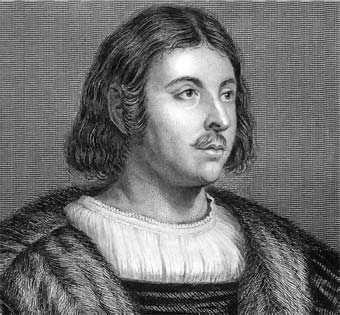   Giovanni Boccaccio rođen je u Parizu 1313. godine kao nezakoniti sin ugledne Francuskinje i oca, firentinskog bankara. Boccaccio se školuje u Napulju, a najveće razdoblje svojega života provodi u Firenzi gdje obavlja državne poslove, ali se bavi i književnim radom. Boravak u Napulju (1328.-1341.) ostavio je trajan pečat u njegovoj osobnosti i stvaralačkom radu. Dok je boravio u Firenzi velika kuga pogađa živote mnogih ljudi i od nje mu umire i otac. Ta strašna bolest inspirira pjesnika na njegovo najpoznatije djelo-zbirku od sto novela Decameron (1348. -1353.). U svoje doba Boccaccio je bio cijenjen i zbog svojih učenih spisa na latinskom jeziku. Godine 1353. Boccaccio piše Danteov život i u njemu naziva njegovo djelo božanstvenim. Poznavao je Petrarku koji je imao velik utjecaj na njega i s kojim ga je povezivalo intelektualno razumijevanje i humanističko zanimanje za klasičnu starinu i za pjesništvo uopće. I on je svoje nadahnuće i vječnu ljubav na prvi pogled pronašao u Mariji, kraljevoj kćeri, koja u Dekameronu predstavlja Fiammettu. 1357. u Firenci je njegovom zaslugom osnovana katedra za proučavanje Homera, a iz tog studija izrastao je humanistički europski pokret u cjelini. Poznatija djela su mu : O propasti glasovitih  muževa, O znamenitim ženama, Rime, Dijanin lov, Komedija o firentinskim nimfama, Spjev o fjezolanskim nimfama, Korbač, a između 1357. i 1362. napisao je dva djela u kojima komentira prvih 17 pjevanja Božanstvene komedije, a to su Izlagnja o božanstvenoj komediji i  Raspravica o pohvalu Danteu. Njegovo najpoznatije i najznačajnije djelo je Dekameron koji je nastao između 1348. -1351.  Drži se začetnikom novele. Umro je u Certaldu 1375.Decameron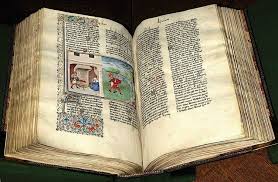 Dekameron je najveće Boccacciovo ostvarenje, prvo veliko djelo talijanske pripovjedačke proze, nastalo između 1348. i 1351. Sama riječ Dekameron je talijanizirani oblik grčkih riječi deka hemeron što znači deset dana, jer je knjiga koja ima stotinu novela zaokruženih jedinstvenim okvirom, podijeljena na deset dana.Boccacciov je pripovjedni svijet, poglavito  kad su posrijedi novele iz firentinskog života, sastavljen od motiva svakodnevnice, odakle je on, na temelju životnog iskustva i životne i bujne firentinske sredine preuzeo i umjetnički oblikovao mnogobrojne anegdote i kazivanja, prostore i likove, , a nadasve slobodan i otvoren mentalitet trgovačkog staleža. U Dekameronu dominiraju zemaljske ljudske sudbine koje uveliko pripadaju kasnom srednjem vijeku. Boccaccio je u Dekameronu izrazio pravu, hedonističku, stranu čovjeka prikazujući svoje likove kao ljude sumnjivog i dvojbenog morala i moralnih načela. Takvim slobodnim načinom pisanja prvi je opovrgnuo mišljenje o bezgrešnom životu i pokazao ljudima njihovu pravu, prirodnu stranu. On shvaća i uzima čovjeka kakav je u stvarnosti, i uopće ne prikazuje kajanje zbog rušenja nekih osnovnih crkvenih principa. Bez grižnje savjesti prikazuje fizičku ljubav u svoj njezinoj prirodnosti. Boccaccio započinje pripovjedanje moćnim realističnim opisom tragične pošasti crne kuge koja je harala u Firenci 1348. Ali pjesnikova reakcija na strašan događaj nije, kao što bi se u ono doba moglo očekivati, mistična skrušenost u strahu od zemaljskih nedaća i kazne Božje na drugom svijetu, nije pesimistično nijekanje vrijednosti i ljepote života, već naprotiv, to je pohvala vitalnoj mladosti i neuništivoj svježini prijateljske prirode.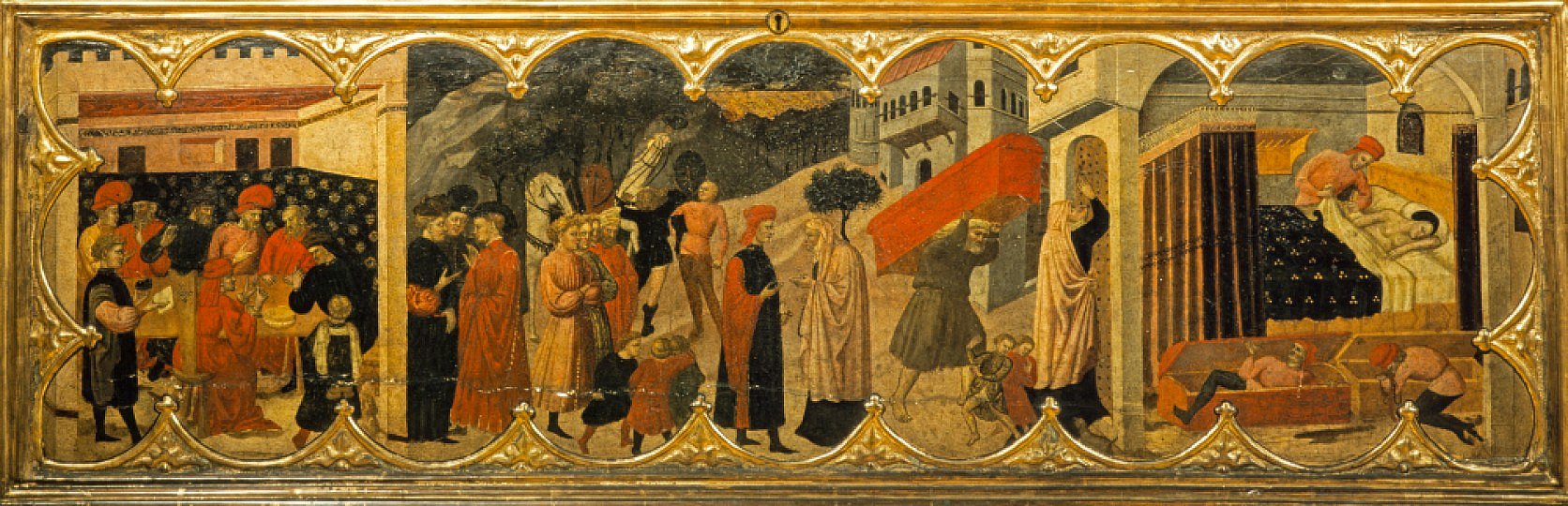 Iako se može učiniti da je Dekameron, zbog skladne strukture i učestalosti broja deset,sastavljen u srednjovjekovnoj tradiciji simbolike brojeva, njegove tematske odrednice okupljene oko ljubavi, fortune i inteligencije pripadaju složenom razdoblju premještanja i preoblikovanja misaonih sustava koji su organizirali dugu povijest srednjeg vijeka. Iako Dekameron ima sto novela, taj broj sto, za razliku od Božanstvene komedije, iako pridonosi vanjskom jedinstvu i simetričnosti, nema nikakvu simboliku. Pojedine novele imaju moralistički uvod i zaključak. Tako je Boccaccio stvorio zanimljivu i jedinstvenu arhitekturu, u kojoj novele imaju potpunu umjetničku zaokruženost i autonomiju, a sve zajedno opet povezuje jedinstvo nadahnuća i temeljnih značajki piščeve slike svijeta. Radnja se inače odvija u dva tjedna, ali subota i nedjelja se preskaču iz vjerskih razloga, pa se novele pričaju samo u deset radnih dana. Stil je začuđujuće otvoren i nesputan za srednji vijek. Pred bijegom od kuge koja je vladala 1348. 7 djevojaka i 3 mladića napuštaju Firencu i odlaze u prirodu gdje prikraćuju vrijeme pripovijedajući zanimljive priče, one su različite po duhu i sadržaju, najčešća tema im je tjelesna ljubav, izrugivanje ljudskoj gluposti i svakom, osobito ljudskom licemjerju. Svaki dan osim subote i nedjelje je svako od njih ispričao po jednu priču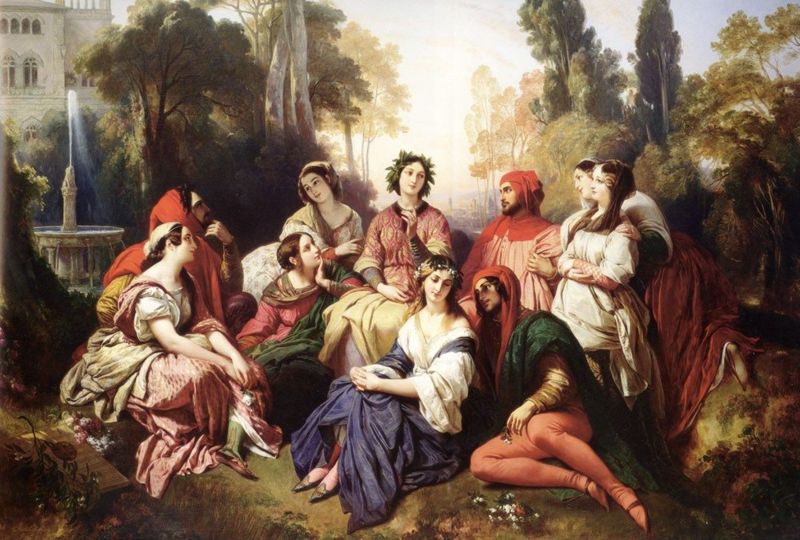 te novele su kasnije postale uzorom svim kasnijim novelistima7 djevojaka- imena djevojka predstavljaju sabrane značajke Erosa (tjelesne ljubavi) kakvog je Boccaccio prikazao u svojim djelimajavljaju se ljudi iz različitih slojeva društvaimena djevojaka:Pampinea -  razumna i u ljubavi sretnaFilomena – vatrenaElisa – djevojka koju muči žestoka ljubavNeifile – naivna i putenaEmilia -  Fiametta – sretna  i brižna zbog uzvraćene ljubaviimena mladića:Panfilo – sretni ljubavnikFilostrato – prevaren i očajan ljubavnikDioneo – veseo i bezbrižanSvaki dan posvećen je jednoj temi:DAN- nema određene temeDAN- hirovi srećeDAN- ostvarene pretežno ljubavne željeDAN- tragične novele ljubavi i smrtiDAN- ljubavi koje završavaju sretno nakon mnogo nezgodaDAN- posvećen brzim i duhovitim odgovorimaDAN- podvale spretnim ženama na račun glupih muževaDAN- govori o šalama i podvalama u kojima stradavaju glupaniDAN- nema određenu temuDAN- novele o velikim i plemenitim djelimaKarakteristike novele:Boccaccio je utemeljitelj novelepiše ih na talijanskom jeziku s obilježjima usmenog pripovijedanjazanimljiva fabula, bez digresije i općih mjestaneočekivani zapleti, karakteristična je dvostruka poanta (druga izriče prvu)skladna kompozicija, jasan stilRenesansna obilježja Boccacciovih novela:kritičnostteme i likovi iz svakidašnjeg životarealističnost i uvjerljivostrazotkrivanje ljudskih porokaslobodno prikazivanje životnih užitaka (hedonizam) i veličanje svega ljudskog, spontanog i prirodnogpohvala ljepoti prirode, snazi mladosti, čovjekovoj sposobnosti i snalažljivostikritizira crkvene dostojanstvenikePripovjedanje u prozi u predrenesansi: Budući da pripovjedanje u prozi nije u to doba odviše cijenjen način književnoga izržavanja i da svakodnevnica rijetko stječe status književnog motiva, ne čudi da je Boccaccio još neafirmiranom žanru novele namjenio razonodu kao svrhu. Djelom je ostao vjeran srednjovjekovnim poetičkim odrednicama zabave i pouke, ali je istodobno izborom novele kao žanra i tematikom iz svakodnevnog gradskog života ostvario važan pomak.Žanrovska obilježja:  Na žanrovska obilježja pripovjednih tekstova od kojih se sastoji Dekameron, a time zapravo na povijest novele uopće, upućuje u Proslovu i sam Boccaccio (str. 26). Posrijedi su četiri pripovjedne vrste. Prva je novela, koja je već tada označavala pripovjetku uopće. Druga je priča, vrsta vezana uz kraće komične pripovjedne tekstove u stihu, zatim parabola koja je označavala kraći tekst u kojem se alegorijski i pomoću usporedbe iznosi neki moralni i poučni sadržaj, i, naposlijetku, pripovjest, vjerojatno vrsta novele u kojem su likovi osobe visokog roda u prepoznatljivom povijesnom kontekstu.Prethodnici: Iako se kraći prozni oblici mogu naći već u antičkoj književnosti, novela je tek od renesanse postala parava i priznata književna vrsta. U ranijim stoljećima odvijala se njezina tiha povijest, a najvažniji autor na putu njezine afirmacije jest upravo Boccaccio. U stvaranju Boccacciove novele sudjelovalo je nekoliko književnih vrsta i pripovjednih tema različita podrijetla, od antike, preko istonjačkih književnosti do srednjovjekovne pripovjedne tradicije. Najznačajnija djela prije Boccaccia su : Priče o drevnim vitezovima, Knjigu sedam mudraca i Dolophatos koji je strukturom, zbog okvirne pripovjesti, nalik Dekameronu. Međutim najznačajnija zbirka talijanske pripovjedne proze prije Boccaccia je Novellino odnosno Stotinu drevnih novela nepoznatog autora u kojem se nalazi stotinjak pripovjetki koje se odvajaju od srednjovjekovne tradicije i prikazuju građanski komunikacijski ton.IZVORI: (tekstovi su djelomično preuzeti iz navednih izvora)Boccaccio, Giovanni: Decameron Huizinga, Johan, Jesen srednjeg vijeka, Naprijed, Zagreb, 1991.Zrinjan, Snježana: Čitanka za drugi razred, Alfa, Zagreb 20010.http://www.brown.edu/Departments/Italian_Studies/dweb/boccaccio/life1_en.phpslike: izvor internet  